CONTINUAÇÃO DA ATIVIDADE MATEMÁTICA - BINGO DA TABUADAHoje, jogaremos o BINGO DA MULTIPLICAÇÃO.A professora vai mostrando a multiplicação e o aluno deverá responder e marcar na tabela.Quando completar na diagonal, vertical ou horizontal faz BINGO!Fique atento para cada multiplicação.O link do jogo está disponível abaixo:https://www.digipuzzle.net/minigames/wordbingo/mathbingo_multiplications.htm?language=portuguese&linkback=../../pt/jogoseducativos/matematica-multiplicacao/index.htm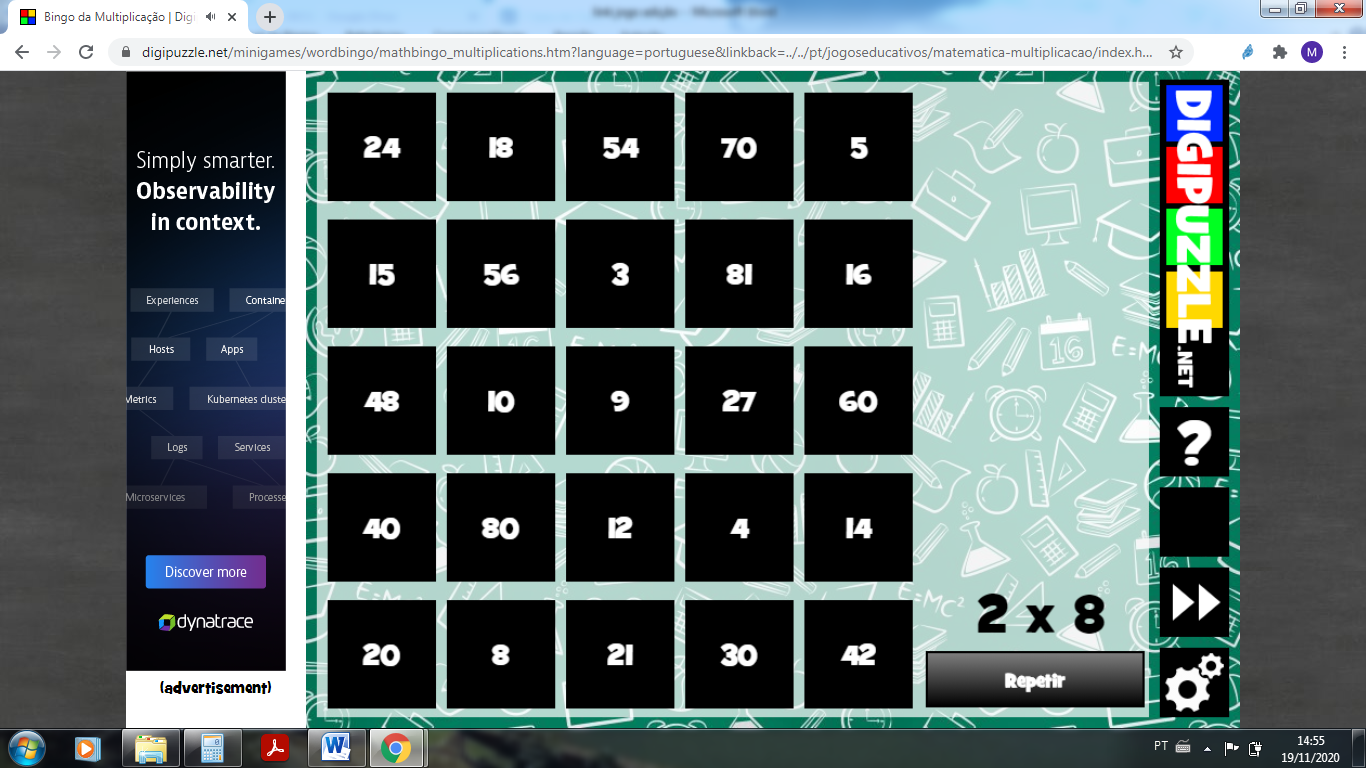 